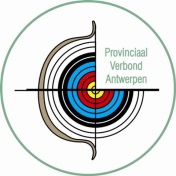 Beste Organisator,Als aangesloten club bij de Handboogliga is er een mogelijkheid van ook niet HBL-wedstrijden te kunnen verzekeren.U hoeft alleen het desbetreffende document (zie bijlage 1) in te vullen en tijdig doorsturen aan sport@handboogliga.be.In praktijk komt het erop neer dat het PVA zo’n ingevuld document graag ontvangt voor aanvang van de provinciale wedstrijd(en) die jullie inrichten.Dit kan door een tijdig een mailtje te sturen aan  sport@handboogliga.be., gelieve dan ook het PVA te melden in “CC”, a.u.b.Het PVA zou het zeer op prijs stellen voor uw en onze gemoedsrust dit telkenmale te doen bij een provinciale organisatie.Ongevallen gebeuren nooit tot er zich iets voordoet, nietwaar?Dank bij voorbaat,Het bestuurBijlage 1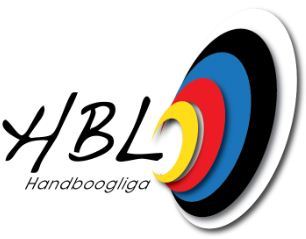 Handboogliga vzwLid van RBA – WA – B.O.I.C - IFAA.Inlichtingenfiche organisatie wedstrijdKorte omschrijving van de wedstrijd:………………………………………………………………………………………………………………………………………………………………………………………………………………………………………………………………………………………………………………………………………………………………………………………………………………………………………………Welke doelgroep wordt bereikt? Jeugd (-18j)		       Senioren (+60j) Volwassenen MindervalidenHandtekening,Inrichtende clubSoort wedstrijdDatum wedstrijdBegin – einde (uur)Aantal deelnemers